EQUIPO EDITORIAL Y COLABORADORESDIRECTORADra. Juany Guzmán LeónEDITORESDra. Laura Álvarez Garro (editora colaboradora)Christian Léon TriguerosBryan Rodríguez Pérez José Orias CalvoCONSEJO EDITORIALDr. Andrés León Araya, a.leonaraya@gmail.com Universidad de Costa Rica, Costa RicaDra. María José Cascante Matamoros, maria.cascantematamoros@ucr.ac.cr Universidad de Costa Rica, Costa RicaDr. Alonso Ramirez Cover, alonso.ramirezcover@ucr.ac.cr Universidad de Costa Rica, Costa RicaCÓMITE ASESOR Dr. Víctor Alarcón Olguín, alar@xanum.uam.mx, Universidad Autónoma Metropolitana, Iztapalapa, México.Dra. Cristina Eguizábal Mendoza, ceguizab@gmail.com Universidad de París-Sorbonne-Nouvelle, FranciaDr. Scott Morgenstern, smorgens@pitt.edu University of Pittsburgh, Estados Unidos.Dra. Marisa Ramos Rollón, mlramos@cps.ucm.es Universidad Complutense de Madrid, España.Dr. Salvador Sánchez, salvasan30@hotmail.com Universidad Santa María La Antigua, Panamá.M.A Evelyn Villarreal Fernández, evelynvillarreal@estadonacion.or.cr Programa Estado de la Nación, Costa Rica.DISEÑO Y DIAGRAMACIÓNSarah López OmacellCentro de Investigación y Estudios Políticos – Universidad de Costa Rica, Costa Rica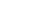 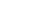 